February				 Jellico		 		2024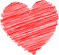 February				 Jellico		 		2024February				 Jellico		 		2024February				 Jellico		 		2024February				 Jellico		 		2024February				 Jellico		 		2024February				 Jellico		 		202412S – Pastor Pires      3S – Pastor Pires      3Bible Games on Sabbath Afternoons in Gym about 1½ hours before Pickleball.Pickleball Vespers on Saturday nights about 15 minutes before Sundown followed by Pickleball.Pickleball on Sunday nights at 6 pmBible Games on Sabbath Afternoons in Gym about 1½ hours before Pickleball.Pickleball Vespers on Saturday nights about 15 minutes before Sundown followed by Pickleball.Pickleball on Sunday nights at 6 pmBible Games on Sabbath Afternoons in Gym about 1½ hours before Pickleball.Pickleball Vespers on Saturday nights about 15 minutes before Sundown followed by Pickleball.Pickleball on Sunday nights at 6 pmBible Games on Sabbath Afternoons in Gym about 1½ hours before Pickleball.Pickleball Vespers on Saturday nights about 15 minutes before Sundown followed by Pickleball.Pickleball on Sunday nights at 6 pmComm. Serv. 9-1Sunset 6:02E – Chris SpinoloO – Church BudgetSS – Pastor PiresTS – Bob PennGeneral PotluckSunset 6:03E – Chris SpinoloO – Church BudgetSS – Pastor PiresTS – Bob PennGeneral PotluckSunset 6:03456789S – Kevin Kossick   10S – Kevin Kossick   10Pickleball – 6 pmComm. Serv. 2-5Ashton Nestell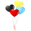 Prayer Meeting – 6 Comm. Serv. 9-1Sunset 6:06E – Darryl WilkensO – Adventist TVSS – Jessica EdwardsTS – Regina EscalanteHaystacks PotluckSunset 6:11Business Meeting 6 pmE – Darryl WilkensO – Adventist TVSS – Jessica EdwardsTS – Regina EscalanteHaystacks PotluckSunset 6:11Business Meeting 6 pm111213141516S – Pastor Kevin     17S – Pastor Kevin     17Pickleball – 6 pmPathfinders 5:30-7:30Comm. Serv. 2-5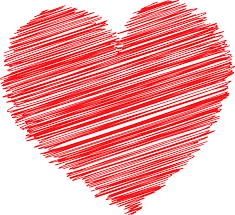 Prayer Meeting – 6School Board – 7:15Devin EdwardsComm. Serv. 9-1Sunset 6:17E – Steve BooneO – Church BudgetSS – Pastor KevinTS – Carolyn TowlesBaked Potato PotluckSunset 6:18Bobby BucknerE – Steve BooneO – Church BudgetSS – Pastor KevinTS – Carolyn TowlesBaked Potato PotluckSunset 6:18Bobby Buckner181920212223S– David Escalante 24S– David Escalante 24Marie DusingChristopher RobertsPickleball – 6 pmStephen BooneTrevor KinneJeffrey PratherJosiah SpinoloJCA OpenComm. Serv. 2-5Cora (DeeDee) SmithPrayer Meeting – 6Church Board – 7:15Comm. Serv. 9-1Sunset6:24E – Danny ChackoO – GCC MinistriesSS – Regina EscalanteTS – David EscalanteSpaghetti PotluckSunset 6:25E – Danny ChackoO – GCC MinistriesSS – Regina EscalanteTS – David EscalanteSpaghetti PotluckSunset 6:252526272829Pickleball – 6 pmBread of Life – Food Give Away – 4 pmPathfinders 5:30-7:30Tamera (Tami) NestellAngela RobertsComm. Serv. 2-5Prayer Meeting – 6Comm. Serv. 9-1